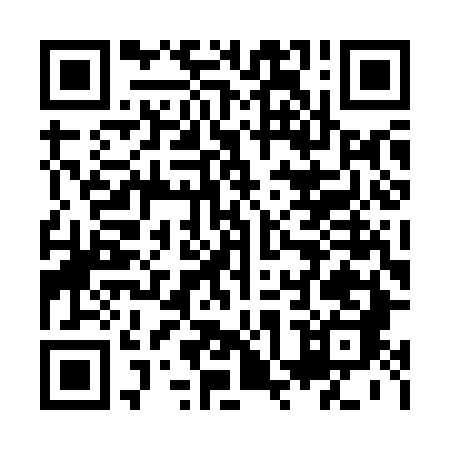 Prayer times for Bludna, Czech RepublicWed 1 May 2024 - Fri 31 May 2024High Latitude Method: Angle Based RulePrayer Calculation Method: Muslim World LeagueAsar Calculation Method: HanafiPrayer times provided by https://www.salahtimes.comDateDayFajrSunriseDhuhrAsrMaghribIsha1Wed3:215:431:066:128:2910:412Thu3:185:411:066:138:3110:443Fri3:145:401:066:148:3210:474Sat3:115:381:066:158:3410:505Sun3:085:361:056:168:3510:536Mon3:055:351:056:168:3710:567Tue3:015:331:056:178:3810:598Wed2:585:311:056:188:4011:029Thu2:545:301:056:198:4111:0510Fri2:515:281:056:208:4311:0811Sat2:505:271:056:218:4411:1112Sun2:495:251:056:228:4611:1313Mon2:495:241:056:238:4711:1414Tue2:485:221:056:248:4911:1415Wed2:485:211:056:248:5011:1516Thu2:475:191:056:258:5211:1517Fri2:475:181:056:268:5311:1618Sat2:465:171:056:278:5411:1719Sun2:465:151:056:288:5611:1720Mon2:455:141:056:298:5711:1821Tue2:455:131:056:298:5811:1922Wed2:445:121:056:309:0011:1923Thu2:445:111:066:319:0111:2024Fri2:435:101:066:329:0211:2025Sat2:435:091:066:329:0411:2126Sun2:435:081:066:339:0511:2227Mon2:425:071:066:349:0611:2228Tue2:425:061:066:349:0711:2329Wed2:425:051:066:359:0811:2330Thu2:425:041:066:369:0911:2431Fri2:415:031:076:369:1011:24